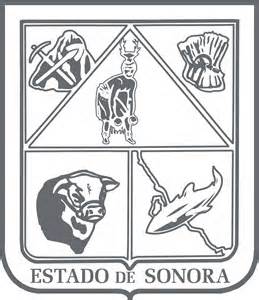                  GOBIERNO DEL ESTADO DE SONORA          	      17-SRH-P14-F01/REV.01            DESCRIPCIÓN DE PUESTO											ID: 1209-002OBJETIVOBrindar apoyo al Director General en las diversas actividades de su competencia, con la finalidad de contribuir al buen funcionamiento de la dependencia.RESPONSABILIDADESRELACIONES
MEDIDORES DE EFICIENCIA
DATOS GENERALES DEL PERFILGrado de estudios	Grado de estudios requerido y deseable.	Requerido:  	Deseable:   ¿El puesto requiere alguna especialización académica?	Carrera:	 Técnica Secretarial	Área:	 Administrativa ¿El puesto requiere experiencia laboral?La experiencia laboral requerida.1 año en funciones secretariales¿La ejecución del puesto requiere del conocimiento del inglés o algún otro idioma?Grado de dominio del idioma inglés¿La ejecución del puesto requiere del conocimiento de manejo de computadora?Nivel de conocimientos de computación.¿Qué nivel de habilidad de trato con personas requiere el puesto?Habilidad de trato con personas.¿Cuál es el nivel de la responsabilidad gerencial necesaria?Nivel de responsabilidad gerencial¿Cuál es el resultado esencial del puesto?El resultado esencial del puesto y el resultado secundario más importante.En primer lugar: 
En segundo lugar:  En relación al servicio a la comunidad y a los objetivos sociales y políticos del Gobierno del Estado, su puesto:Orientación del puesto.Manejo de personal requeridoNúmero de personas a cargo del titular del puestoRecursos financieros a su cargo(M = 000; MM = 000,000 de pesos anuales)¿Si maneja recursos financieros, su responsabilidad sobre ellos es?Tipo de responsabilidad sobre los recursos financieros que maneja.Tipo de Análisis PredominanteMarco de actuación y supervisión recibidaDATOS DE APROBACIÓNInformación provista por:                                                      Información aprobada por:DATOS GENERALESDATOS GENERALESDATOS GENERALESDATOS GENERALESTítulo actual del puesto funcional:Secretaria EjecutivaDependencia/Entidad:Secretaría de Agricultura, Ganadería, Recursos Hidráulicos, Pesca y Acuacultura     Área de adscripción:Dirección General Forestal y de Fauna SilvestreReporta a:Director General Forestal y de Fauna SilvestrePuestos que le reportan:NingunoRecibir, realizar y transferir llamadas telefónicas.Recibir y turnar oficios a las áreas correspondientes. llevar la agenda, asignar citas y recibir a los visitantes.Llevar el control y archivo de correspondencia, expedientes y documentos relacionados con el área.Realizar oficios, circulares, atentas notas, tarjetas informativas, solicitudes de material y bienes muebles y otros documentos.  Internas:Internas:a) Todas las áreas de la Dirección General Forestal y de Fauna Silvestre: turnar la correspondencia recibida y darle seguimiento hasta concluir el trámite.b) Dirección General de Planeación Administración y Evaluación: seguimiento trámites.c) Director Jurídico: seguimiento de correspondencia recibida. Externas:Externas:a) CONAFOR Comisión Nacional Forestal.b) CEDES Comisión de Ecología y Desarrollo Sustentable del Estado de Sonora.c) CONANP Comisión Nacional de Áreas Naturales Protegidas.d) SEMARNAT Secretaría del Medio Ambiente y Recursos Naturales.e) SAGARPA Secretaría de Agricultura, Ganadería, Desarrollo Rural, Pesca y Alimentación. 				  Porcentaje de citas programadas. Porcentaje de correspondencia turnada.Sexo:Estado Civil:Edad:Entre 23 a 55 años. Nombre: Nombre:    Cargo:Secretaria Ejecutiva    Cargo:Director General Forestal y de Fauna Silvestre